Vertiefungsrichtung wählen: 1. Gehen Sie auf „Mein Studienplaner“: 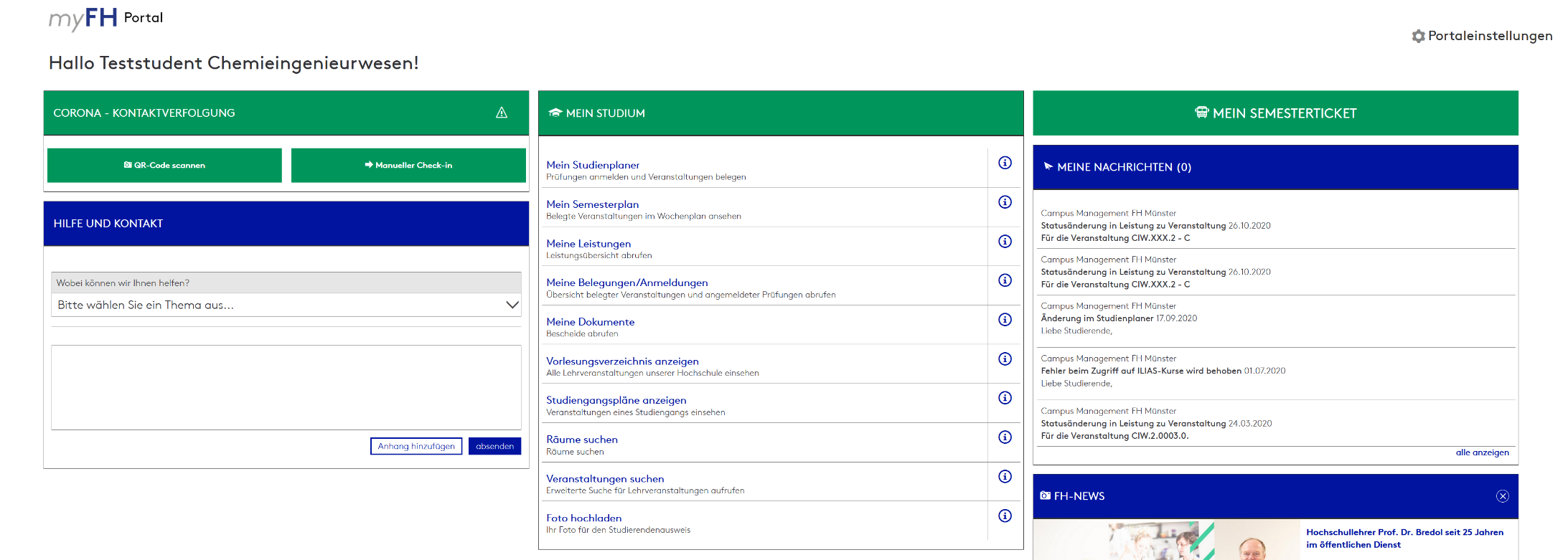 2. Prüfungsordnung-Ansicht anzeigen lassen, auf „Prüfungsordnung anzeigen“: 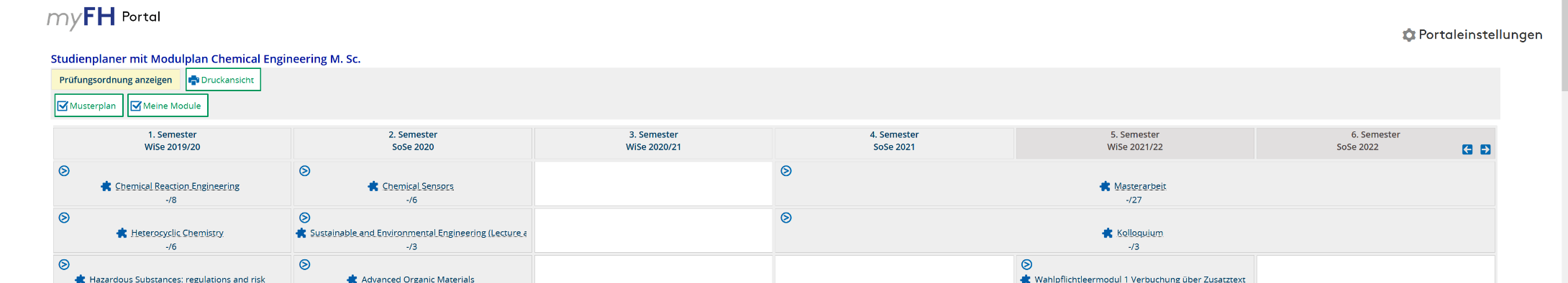 3. Dort sehen Sie beide Vertiefungen und können sich anmelden. 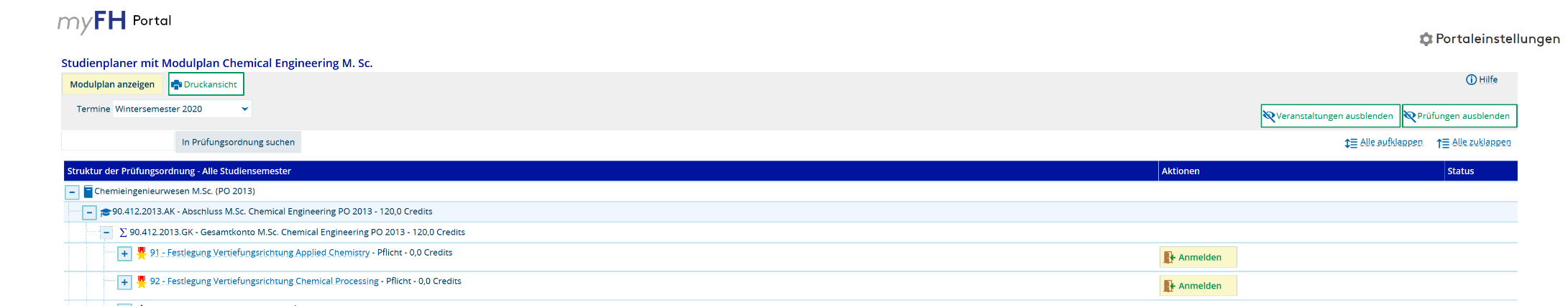 4. Auswahl bestätigen: 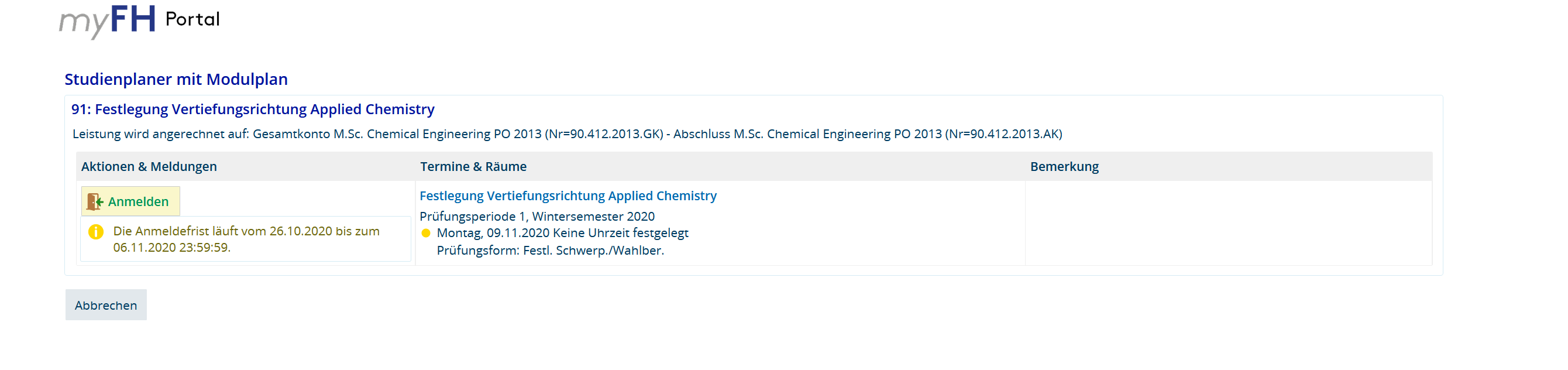 5. Bestätigung der Anmeldung erscheint: 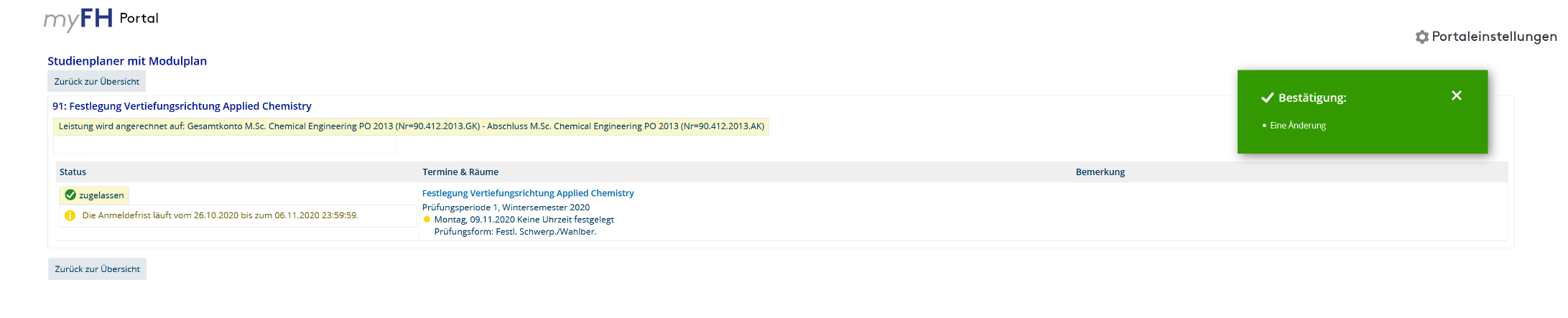 6. Sie können Ihre Auswahl auch wieder ändern, dazu müssen Sie sich erst wieder abmelden: 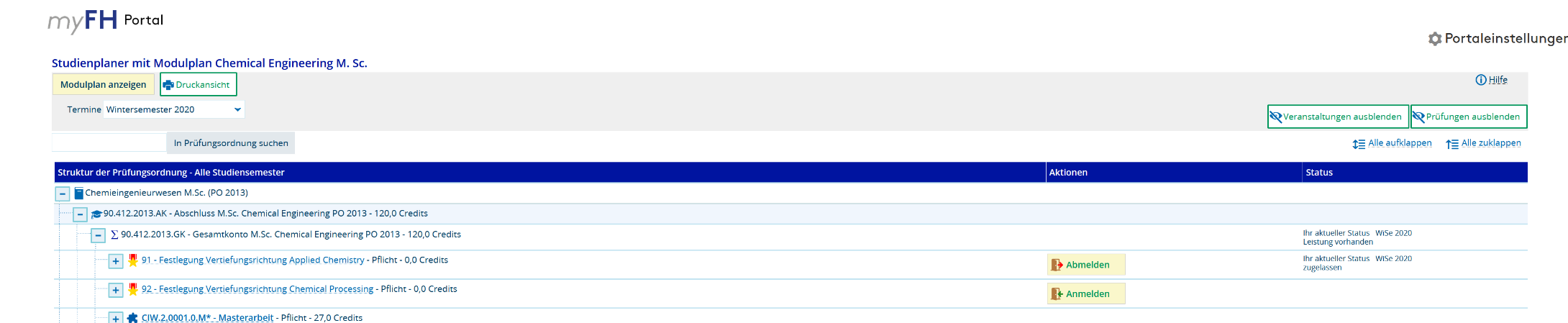 7. Auswahl bestätigen: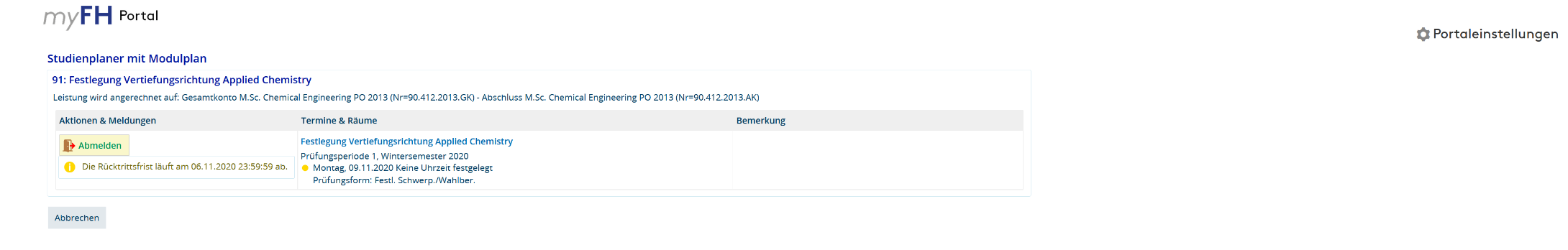 8. Bestätigung der Abmeldung erscheint: 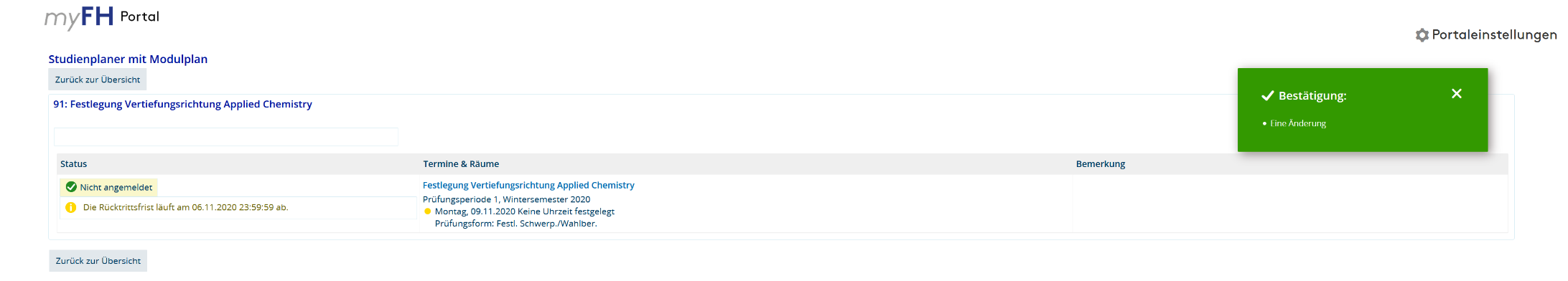 9. Nun können Sie sich für die andere Vertieferrichtung anmelden, indem Sie Schritt 3 – 5 wiederholen. 